Schulprofil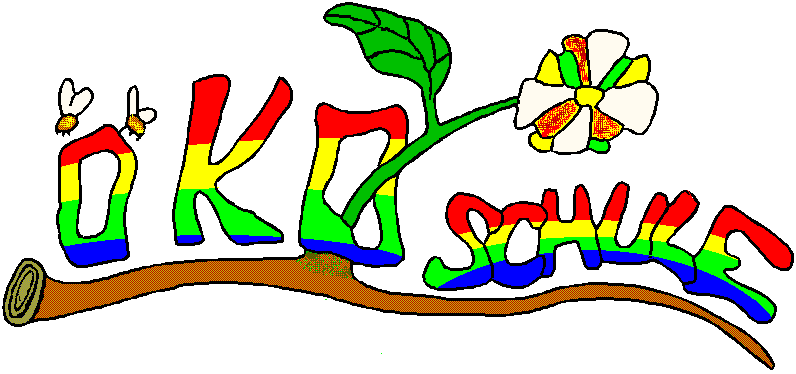 WIENERMITTELSCHULEmit ökologischem Schwerpunkt1230 Wien, Anton Baumgartner Straße 119Tel.& Fax +43-1-667 62 51www.oekoschule.atSchuljahr 2018/19Stammdaten	StatistikAb dem Schuljahr 2010/11 wurde der Schulversuch „Wiener Mittelschule“ am Standort aufsteigend geführt.Mit Beginn der flächendeckenden Einführung der Neuen Mittelschule wurde unsere Schule mit dem Schuljahr 2012/13 zur “Neuen Mittelschule - Modell der Wiener Mittelschule"Alle 16 Klassen werden nach dem Lehrplan der Neuen Mittelschule mit derzeit 362 Schüler/innen unterrichtet.Diese Schüler/innen werden von insgesamt 60 Lehrer/innen betreut.Auf der 5., 7.+8. Schulstufe wird eine Integrationsklasse geführt. Auf der 5.+ 6. +7. Schulstufe werden Kinder mit sonderpädagogischem Förderbedarf inklusiv unterrichtet.Der Unterricht findet nach dem Modell der inneren Differenzierung statt.In Deutsch, Englisch und Mathematik unterrichtet ein Lehrer/innenteam die gesamte Klasse. Trainings- und Erweiterungskurse dienen der Förderung bzw. Forderung. Im Schuljahr 2018/19 arbeiten die Klassen auf der 5.+6. Schulstufe nicht nur im Klassenverband. Auf der 5. +6. Schulstufe arbeiten 2 Klassen für 4 Stunden in Workshops. Auf der 7. Schulstufe arbeitet jedes Kind für 6 Stunden pro Woche in seinem Tempo und nach seinem Können in Workshops zu den lehrplanmäßigen Themen der ersten Klasse. Dies ermöglicht jedem Kind eine intensivere Auseinandersetzung mit den Unterrichtsthemen.Nach dem Lehrplan der Neuen Mittelschule erfolgt die Beurteilung auf der 5. + 6. Schulstufe in einer Notenskala von 1- 5 für alle Schüler/innen.In der 7.+ 8. Schulstufe erfolgt die Benotung entweder nach grundlegender bzw. vertiefter Allgemeinbildung. Die vertiefte Allgemeinbildung entspricht der AHS- Unterstufe.Seit dem Schuljahr 09/10 findet am Standort eine Nachmittagsbetreuung in Form der „Offenen Schule“ statt.   	 Lehrer und LehrerinnenEin hochmotiviertes und fortbildungsfreudiges Lehrer/innenteam mit Zusatzqualifikationen arbeitet an verschiedenen Schwerpunkten undpädagogischen Innovationen im Rahmen der Schulentwicklung.Eine Schülerberaterin unterstützt die Schüler/innen und Eltern bei der Berufsorientierung und führt eine Schullaufbahnberatung auf der 8. Schulstufe durch. Berufsorientierung findet auf der 7. + 8. Schulstufe statt. Besuche von Bildungsmessen und Branchenpräsentationen vermitteln Einblicke in die Berufswelt. Ferner wird auf der 8. Schulstufe ein verpflichtendes Projekt „Berufsorientierung“ durchgeführt, das von einer unserer Berufsorientierungskoordinatorinnen begleitet wird. Die Psychologin des Standortes unterstützt Schüler/innen, Eltern und Lehrer/innen bei der Lösung sozialer und erzieherischer Probleme. Eine Schulsozialarbeiterin unterstützt das Lehrer/innenteam und Eltern bei erzieherischen Fragen und Problemen. Förderlehrer/innen stehen den Schüler/innen bei Lernproblemen zur Seite. Die Basis für diese Betreuungen bildet ein standortspezifisches Förderkonzept, unter besonderer Berücksichtigung von Kindern mit nichtdeutscher Muttersprache. Für außerordentliche SchülerInnen findet ein 6-stündiger Sprachförderkurs statt. 
Individuelle Sprachförderstunden (additiv bzw. integrativ) dienen der Deutsch-/Lesekompetenzförderung.Eine Lehrerin mit Mediationsausbildung bildet beginnend mit dem Schuljahr 2015/16 Peermediator/innen aus, begleitet und coacht die ausgebildeten Peermediator/innen sowie Schüler/innen bei Konflikten, die nicht in den Bereich der Peermediation fallen.Besonderer Schwerpunkt wird auch auf die Nahtstellenthematik der 5. und 8. Schulstufe gelegt. Seit dem Schuljahr 2010/11 wird an unserer Schule auch muttersprachlicher Zusatzunterricht in Türkisch und BKS (Bosnisch, Kroatisch, Serbisch) angeboten.             LehrerstatusIm Stand  der Schule sind	    	 60 Lehrer/innenDerzeit im Karenzurlaub/Sabbatical:		   1Mitverwendung an einer AHS		   2Hauptschullehrer/innen:		 40AHS- Lehrer/innen:		   2Volksschullehrerinnen/ Nahtstelle		   2Religionslehrer/innen:		   4Sonderschullehrer/innen		   4Psychologin:		   1Schulsozialarbeiterin		   1Muttersprachliche Lehrerinnen		   2Native Speaker Teacher		   1Ambulante Lehrerin (nicht im Stand)		   1Schulwarte		   2Reinigungspersonal		   1Offene Schule: Ausgabepersonal		   1Zivildiener		   0Schülerberaterin:		   1Besuchsschullehrer/innen, die Student/innen der Pädagogischen Hochschule
des Bundes in Wien betreuen:		   2	Schulisches Umfeld U6 direkt gegenüber der Schule.Busanbindung:  Linien 66A, 64A, 60A.	Bauliche GegebenheitenDas Gebäude wurde in den Jahren 1969/70 errichtet, der Bauzustand und die technischen Einrichtungen wurden in den vergangenen Jahren teilweise renoviert, allein im Jahr 1999 wurden alle Fenster erneuert.Im Schuljahr 2001/02 wurde der Turnsaal 2 völlig erneuert, die Renovierung des Turnsaals 1 erfolgte im Sommer 2003. Im Sommer 2002 wurde der Physiksaal umgebaut und auf den modernsten technischen Stand gebracht. Gleichzeitig wurde die ehemalige Schulwartwohnung umgebaut, sodass für Elterngespräche ein Besprechungsraum zur Verfügung steht.Der Schuleingangsbereich und der Schulvorplatz wurden von einem Architektenteam neu gestaltet und im Oktober 2003 fertig gestellt. Die Schulküche und der Speiseraum wurden ebenfalls generalsaniert und völlig neu eingerichtet.In den Jahren 2004 bis 2006 wurden die Direktion, das Arztzimmer und das Lehrerzimmer 1 umgebaut, neu gestaltet und umweltfreundliche Deckenverkleidungen mit integrierten Tageslichtleuchten im gesamten Schulhaus eingebaut.Im Schuljahr 2009/10 wurde im Rahmen der Einführung der Offenen Schule eine Wärmeküche und ein Speisesaal errichtet. Für die Schüler/innen wurde auch ein weiterer Raum als Freizeitraum adaptiert. Dadurch gingen zwei Teilungsräume verloren und der ehemalige Zeichensaal wurde zu einem Klassenraum umfunktioniert und neu gestaltet.Im Frühjahr 2007 wurde am Dach eine Solaranlage zur Warmwasseraufbereitung montiert.Mit Hilfe von Sponsoren konnte das schuleigene Biotop neu angelegt werden, ein Trinkbrunnen wurde errichtet und ein Sitzatrium ist in Planung.Im Hauptgebäude sind 16 WMS- und 2 FMS- Klassen untergebracht. Im Zentrum der Schulanlage befindet sich der Schulhof mit schönem Baumbestand, der als Pausenhof für die Freizeitgestaltung genützt wird.Der zweite Schulgarten mit dem Feuchtbiotop für Naturbeobachtungen, einer Kräuterspirale und einem Nützlingshotel stehen den Schüler/innen als Ruheoase zur Verfügung. Im Schuljahr 2013/14 begann die Generalsanierung des Schulhauses, die voraussichtlich im Sommer 2019 abgeschlossen ist.Fotos finden Sie auf der Schulhomepage unter folgender Adresse:http://www.oekoschule.athttp://www.schulen.wien.at/schulen/923022/index.htm Pädagogische  Schwerpunkte	Wiener Mittel Schule   =  WMSDie Wiener Mittel Schule ist eine Leistungsschule, in der nach dem Lehrplan der Neuen Mittelschule unterrichtet wirdAbschlusszeugnisse nach grundlegender bzw. vertiefter AllgemeinbildungAHS- und NMS-Lehrer/innen unterrichten gemeinsamNahtstelle 10+ : Nahtstellenpädagoginnen erleichtern den Volksschüler/innen den Übertritt in die WMSKleine Jahrgangsteams sorgen für bessere Zusammenarbeit und gute Betreuung der KinderDurch gezielte Fördermaßnahmen soll jedes Kind optimal gefördert werdenInnere Differenzierung ermöglicht das individuelle Eingehen auf jede/n Schüler/in: „Stärken stärken, Schwächen schwächen“ lautet das MottoIn Trainingskursen werden Lernrückstände aufgeholtIn Erweiterungskursen werden begabte Schüler/innen besonders gefördertBegabungsförderung auf der 8. SchulstufeNahtstelle 14+: Einsatz von Bildungs- und Berufsberater/innen auf der 8. Schulstufe, um den Schüler/innen den Übertritt in Höhere Schulen oder ins Berufsleben zu erleichternBerufsorientierung auf der 7.+8. SchulstufeLerncoaching, damit Lernen effektiv in der Schule stattfindet:                          Lerncoaching unterstützt die Schüler/innen dabei, ihr Potenzial auszuschöpfen, sich besser organisieren zu lernen und  den Unterrichtsalltag leichter zu bewältigenEuro-Pass: Ein individueller Leistungsnachweis auf der 8. SchulstufeUnterstützungsmaßnahmen: Native Speaker Teacher in Englisch, Begabungsförderung und Förderkurse, auch Kinder mit Teilleistungsschwächen werden von einer Spezialistin an unserem Standort gefördert. Sprachförderkurs und individuelle Deutsch-Lesekompetenzförderung (additiv bzw. integrativ).Muttersprachlicher Unterricht: zwei Sprachlehrerinnen (Türkisch und BKS) fördern unsere Kinder mit MigrationshintergrundKlassenschülerhöchstzahl 25Nachmittagsbetreuung beinhaltet Lernhilfe und sinnvolle Freizeitbeschäftigung Spezialist/innen: Psychologin, Mediatorin, Ärztin, Förderberaterin und Sozialarbeiterin arbeiten vor Ort mit den Schüler/innenOffene SchuleWir sind eine "Offene Schule", das heißt:nicht alle Schüler/innen einer Klasse nehmen das Nachmittagsangebot in Anspruch
dieser Betreuungsteil schließt unmittelbar an den Vormittagsunterricht an
Mittagessen im HausFreizeiteinrichtungen im Haus und im SchulgartenLern- und AufgabenbetreuungAnschließend finden die verbindlichen und unverbindlichen Übungen, die den Charakter von Freizeitkursen haben, sowie der Förderunterricht, stattUnverbindliche Übungen werden angeboten: 

Im Rahmen der Offenen Schule in den Bereichen Bewegung und Sport, Informatik, Ökologie + Naturwissenschaften, Kultur und Kreatives Gestalten.Diese unverbindlichen Übungen werden ausschließlich von den Lehrer/innen abgehalten.
Zusätzlich: Fußball, Begabtenförderung Deutsch, Englisch, Mathematik, Peermediation. Muttersprachlicher Unterricht.Neue Mittelschule Modell Wiener MittelschuleAußer den ohnehin im Lehrplan der Neuen Mittelschule vorgesehenen methodischen und didaktischen Forderungen werden folgende Schwerpunkte verstärkt verfolgt:Differenzierter Unterricht in heterogenen KlassenVertiefte Allgemeinbildung entspricht der AHS- UnterstufeTeamteaching verschränkter Einsatz von NMS- und AHS- Lehrer/innenBildung von kleinstmöglichen Jahrgangteamsindividuelle Förderung von lernschwachen Kindern in KleingruppenFörderung von Kindern mit nichtdeutscher Muttersprache durch ein standortspezifisches FörderkonzeptFörderkurse auf der 8. Schulstufe für leistungswillige Kinder (Nahtstellenförderung für einen problemloseren Übertritt in die Oberstufe)Projektunterricht, Projektwochen bzw. SportwochenNeue LernformenAngebote an unverbindlichen ÜbungenErgänzende differenzierte Leistungsbeurteilung anhand der Europäischen SchlüsselkompetenzenSoziales Lernen auf allen SchulstufenBerufsorientierung auf der 7. und 8. SchulstufeGrundlage des Unterrichts sind die Lehrplanbestimmungen des neuen Lehrplanes für Neue Mittelschule
Maßnahmen der inneren Differenzierung und Individualisierung aller Schüler/innen sollen zur bestmöglichen Entfaltung von Begabungen und Fähigkeiten führen und optimal für sämtliche Übertrittsmöglichkeiten nach der 8. Schulstufe vorbereiten	Öko-SchwerpunktÖkologie als Unterrichtsprinzip in allen Bereichen2 Ökologieprojekte pro Schuljahr auf allen SchulstufenGesunde Jause vom ÖkobuffetVollwertküche im Hauswirtschafts-UnterrichtStrikte Müllvermeidung und Mülltrennung2 Müllsheriffs in jeder Klasse sorgen für Disziplin beim MülltrennenBücher und Hefte werden mit umweltfreundlichen Einbänden geschütztden Klassen stehen Beete im Schulgarten zur freien Gestaltung zur VerfügungErrichtung einer Kräuterspirale im Schulgarten zur Nutzung der Kräuter für den Unterricht in Ernährung und Haushaltein Feuchtbiotop für naturnahen Unterricht besteht seit vielen JahrenVor dem Schulhaus wurde eine Schmetterlingswiese gestaltet und eine Lärm- und Staubschutzhecke gepflanztErrichtung der Schmetterlingswiese mit Unterstützung des Stadtgartenamtes der Stadt WienErrichtung eines Nützlingshotels durch die Schüler/innen im Rahmen eines ProjektesSeit 2005/06 Mitglied des Vereins ÖkologTrink- und JausenführerscheinSchulobstWeitere Informationen finden sich auf unserer Homepage:http://www.schulen.wien.at/schulen/923022/index.htmhttp://www.oekoschule.at.tfSchulparlamentZur Förderung des Demokratiebewusstseins und des politischen Denkens wurde an der Schule ein Schulparlament gegründet, das dazu beitragen soll, Schule als Ort der Begegnung und des gemeinsamen Entscheidens festzulegen. Es soll die Basis für ein gemeinsames Arbeiten von Lehrer/innen und Schüler/innen geschaffen und die Diskussionskultur unter den Schüler/innen gefördert werden.Betreuung durch Vertrauenslehrer/innen und durch die Schulleitung.Die Arbeitsweise des Schulparlaments ist durch eigene Statuten festgelegt, z.B.geregeltes VorschlagsrechtJede/r Lehrer/in hat Teilnahmerecht mit beratender Stimmeje 2Schüler/innen pro Klasse im SchülerparlamentBeschlüsse des Schulparlaments sind nach Ratifizierung durch das Schulforum für alle Schüler/innen und Lehrer/innen verbindlichTeilnahme am Bezirksschüler/innenparlament WORD UP!Im Schuljahr 2016/17 wurde von WienXtra an unserem Standort ein Video über die SchulsprecherInnenwahl gedreht, das allen Schulen zur Verfügung steht: https://www.youtube.com/watch?v=HF-5_zb8bd8Schulentwicklungsperspektive Wissenschaftliche Begleitung bei der Erprobung neuer Unterrichtsformen Pädagogische Tage: Im SJ 18/19 liegt der Fortbildungsschwerpunkt bei den Themen „Digitale Grundkompetenzen“ und „Ökoschule 2.0“PeermediationInklusionArbeitsgruppen zur Qualitätssicherung am Standort tagen regelmäßig	Aktuelle Projekte Berufsorientierung 4. KlassenGesundheitsfördernde Maßnahmen: Trink- und Jausenführerschein, Bewegtes Lernen „WORD UP“ Bezirksschüler/innenparlament für die 4. KlassenProjekte gemeinsam mit dem Verein ÖKOLOGGewaltprävention mit der SchulsozialarbeiterinSuchtprävention: Projekt PLUSSchulobstprogrammSchreibprojektCaritatives ProjektKooperationen mit schulischen und außerschulischen InstitutionenZusammenarbeit mit der Bezirksvertretungmit dem Amt für Familie und Jugendmit der Polizeimit dem Jugendrotkreuzmit dem Sozialpädagogischem Zentrummit diversen Jugendeinrichtungenenge Kooperation mit den Standorten der anderen Neuen Mittelschulen in Wien 13/23. Kooperation mit der „Partner- AHS“ Anton – Baumgartner-Straße Zusammenarbeit mit AHS- und WMS Standorten im Raum Wien Zusammenarbeit mit außerschulischen Institutionen Bildungsgrätzl AlterlaaAngaben zur Schulpartnerschaft (erstellt von einer Elterngruppe)	Darstellung von Aktivitäten der Schulpartnerschaftsgremien:Regelmäßige Elternvereinssitzungen mit der Schulleitung, einigen Lehrer/innen und den ElternDie Elternvertreter beim Schulforum und im Elternvereinsausschuss sind fast ident. Es bestehen regelmäßige und gute KontakteGroße Bereitschaft aller Lehrer/innen, der Direktorin, der Eltern und der Schulwarte, die Zusammenarbeit ständig zu optimierenSchulfeste, der Schule werden vom EV finanziell und personell unterstütztFinanzielle Unterstützung für Schulveranstaltungen und den Ankauf von UnterrichtsmaterialienZukunftsperspektiven des StandortsReflexion und Weiterentwicklung der Schwerpunkte des StandortesVorhaben:Inhaltliche Innovationen zum Thema ÖKOLOGIEFörderung der Deutsch- LesekompetenzOptimierung der Rahmenbedingungen für gelungene Kommunikation auf allen Ebenen der SchulpartnerschaftWien, 30.Oktober 2018Schulleiterin: Fr. Dir. Mag. Angelika Riedl	Obmann des Elternvereins: Hr. Jagsch WalterLeitervertreterin: Fr. Andrea Zalto